Tдер. = 18Определить ранний срок наступления события    для: =  =  =  =  =  =  =  =  =  =  =  =  =  = Определить поздний срок наступления события    для: =  =  =  =  =  =  =  =  =  =  =  =  =  = 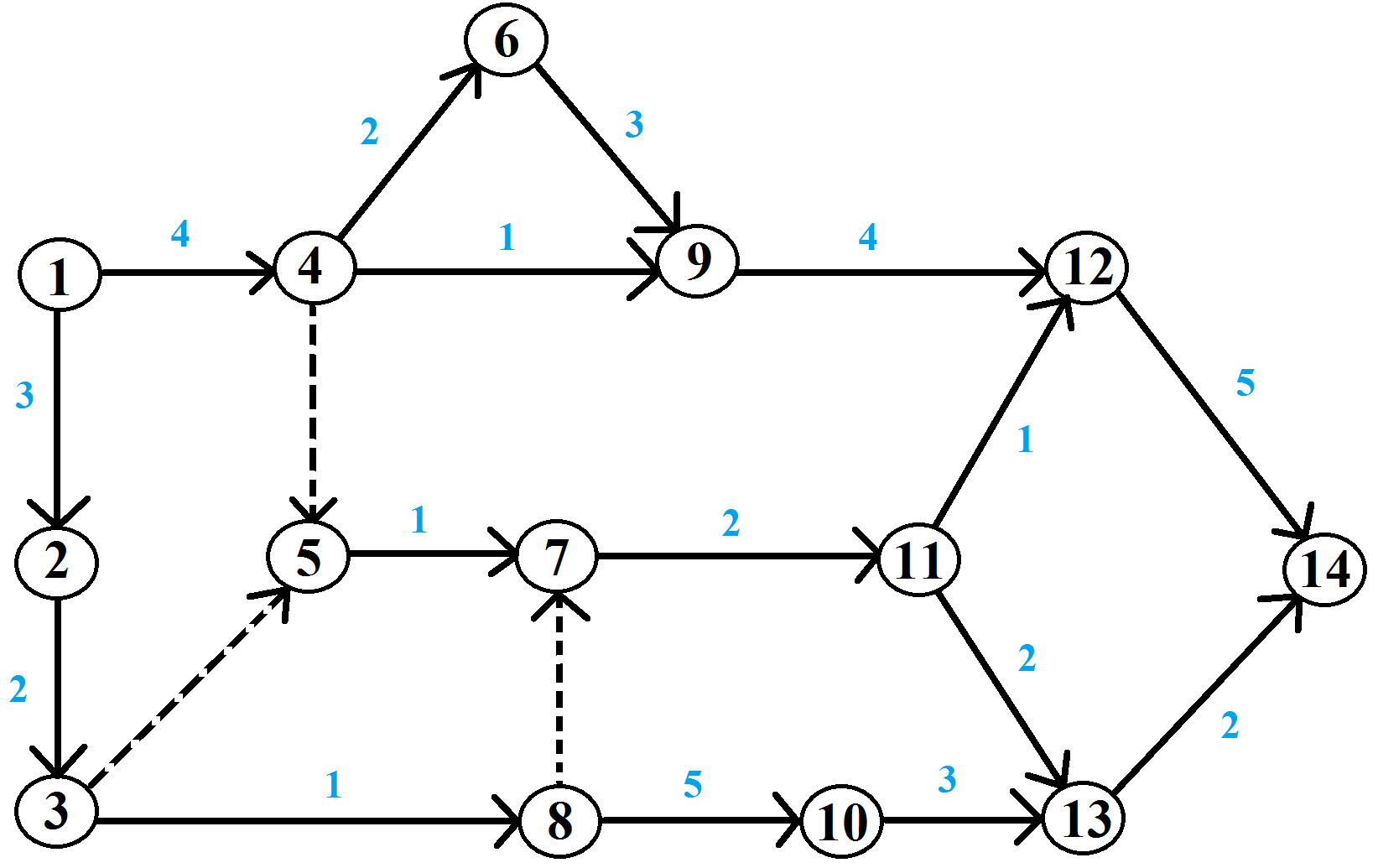 